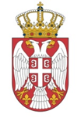 REPUBLIKA SRBIJANARODNA SKUPŠTINAOdbor za evropske integracije20 Broj: 06-2/395-159. oktobar 2015. godineB e o g r a dZAPISNIKČETRDESET I TREĆE SEDNICE ODBORA ZA EVROPSKE INTEGRACIJE NARODNE SKUPŠTINE REPUBLIKE SRBIJEPETAK, 9. OKTOBAR 2015. GODINE	Sednica je počela u 9.20 časova.	Sednicom je predsedavao predsednik Odbora Aleksandar Senić. Sednici su prisustvovali članovi Odbora Ninislav Girić, Ljubiša Stojmirović, Dušica Stojković, Vesna Marković, Irena Aleksić, Gordana Čomić, Elvira Kovač, Branko Ružić, i Ivan Bauer i zamenik člana Odbora Mirjana Andrić. Sednici nisu prisustvovali članovi Odbora Dragan Šormaz, Katarina Šušnjar, Nataša Vučković, Mira Petrović i Bojan Kostreš. 	Sednici su prisustvovali predstavnik Ministarstva građevinarstva, saobraćaja i infrastrukture, Ivana Božić, savetnik, predstavnik Ministarstva za rad, zapošljavanje, boračka i socijalna pitanja, Vera Božić Trefalt, direktor Uprave za bezbednost i zdravlje na radu i predstavnik Ministarstva spoljnih poslova, Aleksandar Knežević, Sektor za Evropsku uniju. 	Na predlog A. Tomić, sa predloženog Dnevnog reda je povučena Tačka 6. Predlog za održavanje javnog slušanja „Sporazum o stabilizaciji i pridruživanju i obaveze Srbije u domenu liberalizacije kretanja kapitala odnosno trgovine poljoprivrednim zemljištem“, 19. oktobra, u 11.00 časova.Na predlog predsednika Odbora, usvojen je sledećiD n e v n i  r e dPredlog zakona o izmenama i dopunama Zakona o železnici, koji je podnela Vlada (broj 340-2415/15 od 2. oktobra 2015. godine), u načelu, Predlog zakona o izmenama i dopunama Zakona o bezbednosti i interoperabilnosti železnice, koji je podnela Vlada (broj 340-2265/15 od 23. septembra 2015. godine), u načelu, Predlog zakona o  izmenama i dopunama Zakona o bezbednosti i zdravlju na radu, koji je podnela Vlada (broj 011-2256/15 od 21. septembra 2015. godine), u načelu, Izbor zamenika predsednika Odbora,Poziv Odboru za evropske integracije za učešće na Jedanaestoj konferenciji odbora za evropske integracije parlamenata zemalja koje učestvuju u Procesu stabilizacije i pridruživanja Jugoistočne Evrope (KOSAP), koja će se održati od 22-24. oktobra 2015. godine u Tirani, Albanija,Određivanje predstavnika Odbora za učešće na seminaru „Uloga Ombudsmana u savremenoj parlamentarnoj demokratiji: regionalna perspektiva“, koji će biti održan u Briselu, 18-19. novembra 2015. godine.	            Pre otvaranja prve tačke Dnevnog reda, članovi Odbora su jednoglasno usvojili zapisnike sa 39, 40, 41. i 42. sednice Odbora za evropske integracije.Tačka 1.	Predsednik Odbora je otvorio prvu tačku Dnevnog reda Predlog zakona o izmenama i dopunama Zakona o železnici, koji je podnela Vlada u načelu i dao reč predstavniku predlagača. I. Božić je naglasila da je glavni razlog za izmene i dopune Zakona o železnicama usklađivanje sa Direktivom (EU) br. 2012/34 Evropskog parlamenta i Saveta od 21. septembra 2012. godine kojom se uspostavlja jedinstveno evropsko železničko područje (prečišćen tekst). Izmene koje su unete u Predlog zakona odnose se na izmenu nadležnosti Direkcije za železnice, što je sugerisano u Izveštaju Evropske komisije o napretku Srbije u 2013. godini. Predlog zakona sadrži brojna terminološka pojašnjenja, dopune koje se odnose na status i poslove Direkcije za železnice odredbom o nemogućnosti da direktor zasnuje radni odnos u roku od jedne godine nakon isteka mandata, kod pravnog lica ili preduzetnika, propisana je nadležnost Direkcije za železnice za podnošenje zahteva za pokretanje prekršajnog postupka i administrativno izvršenje njenih rešenja. Takođe, izmene su izvršenje radi harmonizacije sa Zakonom o planiranju i izgradnji i radi terminiloškog usklađivanja sa Zakonom o bezbednosti i interoperabilnosti železnice. Nakon izlaganja predstavnika predlagača.  	Kako se niko od članova Odbora nije javio za reč, predsednik Odbora je zaključio raspravu i stavio na glasanje Prvu tačku Dnevnog reda. Članovi Odbora su usvojili Prvu tačku Dnevnog reda (9 glasova za, 1 uzdržan i 2 nije glasalo).	Tačka 2.	Predsednik Odbora je otvorio drugu tačku Dnevnog reda Predlog zakona o izmenama i dopunama Zakona o bezbednosti i interoperabilnosti železnice, koji je podnela Vlada u načelu i dao reč predstavniku predlagača. I. Božić je napomenula da se ovim Predlogom zakona obezbeđuje dalji razvoj unapređenja bezbednosti na železnicama. Izmene i dopune su izvršene u skladu sa Direktivom Saveta 2005/47/EZ od 18. jula 2005. godine o Sporazumu između Zajednice evropskih železnica (CER) i Evropske federacije radnika u transportu (ETF) o određenim aspektima uslova rada mobilnih radnika u interoperabilnom prekograničnom saobraćaju u železničkom sektoru. Rešenja koja ovaj Predlog zakona nudi su uvođenje i objavljivanje tehničkih specifikacija interoperabilnosti u skladu sa jedinstvenim evropskim specifikacijama koji će se primenjivati na železničke podsisteme namenjene upotrebi u međunarodnom železničkom saobraćaju, definisan je slučaj kada Direkcija za železnice, kao nacionalno telo za bezbednost, može obavljati ocenu pravilne primene zajedničke bezbednosne metode, definisano je radno vreme voznog osoblja koje redovno učestvuje u interoperabilnom prekograničnom saobraćaju. Naglasila je da su pojedine odredbe važećeg Zakona izmeštene i prebačene u Predlog zakona o železnici.	Kako se niko od članova Odbora nije javio za reč, predsednik Odbora je zaključio raspravu i stavio na glasanje Drugu tačku Dnevnog reda. Članovi Odbora su usvojili Predlog zakona o izmenama i dopunama Zakona o bezbednosti i interoperabilnosti železnice (9 glasova za, 1 uzdržan i 2 nije glasalo).Tačka 3.	Predsednik Odbora je otvorio treću tačku Dnevnog reda Predlog zakona o  izmenama i dopunama Zakona o bezbednosti i zdravlju na radu, koji je podnela Vlada u načelu i dao reč predstavniku predlagača. M. Božić Trefalt je rekla da je važeći Zakon u najvećoj meri usaglašen sa Direktivom 89/391/EEZ o uvođenju mera za podsticanje poboljšanja bezbednosti i zdravlja zaposlenih na radu, ali se javlja potreba za daljim usaglašavanjem i transpotovanjem ove Direktive u naše zakonodavstvo. U međuvremenu su se pojavili i novi propisi iz drugih oblasti kao što su privreda, životna sredina i drugi, sa kojima ovaj Zakon ima dodirnih tačaka, te se javila potreba da se usaglasi sa tim novim propisima. Treći razlog zbog se pristupilo izmenama i dopunama važećeg Zakona, jeste što su se u praksi pojavili određeni problemi koje je trebalo otkloniti. O Predlogu zakona su konsultovani eksperti Evropske komisije koji su poslali 12 komentara, od njih 12 u tekst Predloga zakona je uneto 8.	Kako se niko od članova Odbora nije javio za reč, predsednik Odbora je zaključio raspravu i stavio na glasanje Treću tačku Dnevnog reda. Članovi Odbora su usvojili Predlog zakona o  izmenama i dopunama Zakona o bezbednosti i zdravlju na radu (10 glasova za, 1 uzdržan i 1 nije glasao).	Tačka 4.	Predsednik Odbora je otvorio četvrtu tačku Dnevnog reda, Izbor zamenika predsednika Odbora za evropske integracije. Članovi Odbora su prihvatili predlog A. Senića da zamenik predsednika Odbora bude Elvira Kovač (11 glasova za, 1 nije glasao).	Tačka 5.	Predsednik Odbora je otvorio petu tačku Dnevnog reda, Poziv Odboru za evropske integracije za učešće na Jedanaestoj konferenciji odbora za evropske integracije parlamenata zemalja koje učestvuju u Procesu stabilizacije i pridruživanja Jugoistočne Evrope (KOSAP), koja će se održati od 22-24. oktobra 2015. godine u Tirani, Albanija. Članovi Odbora su prihvatili predlog predsednika Odbora da članovi Delegacije Odbora za evropske integracije koji će učestvovati na 11. KOSAP, budu Ljubomir Stojmirović i Vladimir Orlić (10 je glasalo za, 1 nije glasao). Predloženo je da se naredne sedmice održi sednica Odbora koja će biti zatvorena za javnost, kako bi članovi Odbora doneli odluku o zahtevu Odbora za evropske integracije iz Prištine za članstvo u KOSAP i predloga za izmenu Poslovnika KOSAP kao i o predlogu Odbora za evropske integracije Parlamenta Albanije za osnivanje Parlamentarnog foruma u okviru Berlinskog procesa.	Tačka 6.	Predsednik Odbora je otvorio šestu tačku Dnevnog reda, Određivanje predstavnika Odbora za učešće na seminaru „Uloga Ombudsmana u savremenoj parlamentarnoj demokratiji: regionalna perspektiva“, koji će biti održan u Briselu, 18-19. novembra 2015. godine. Članovi Odbora su prihvatili predlog predsednika Odbora da članovi Delegacije koji će učestvovati na seminaru, budu Aleksandar Senić i Vesna Marković. (10 glasalo za, 1 nije glasao). Sednica je završena u 9.50 časova. SEKRETAR ODBORA                                             		PREDSEDNIKA ODBORAAleksandar Đorđević				                                   Aleksandar Senić